Graphing and Transforming Exponential Functions + Review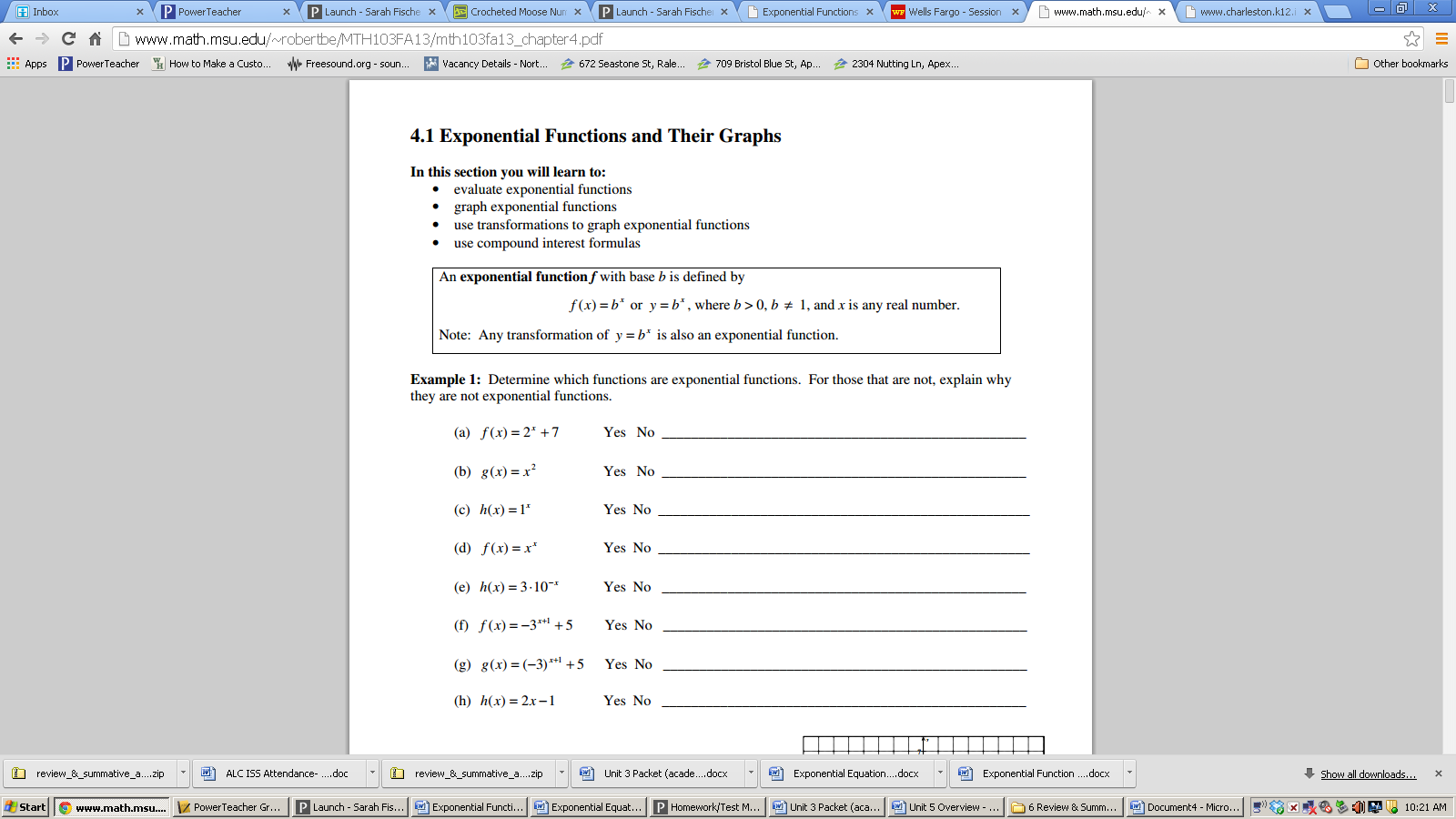 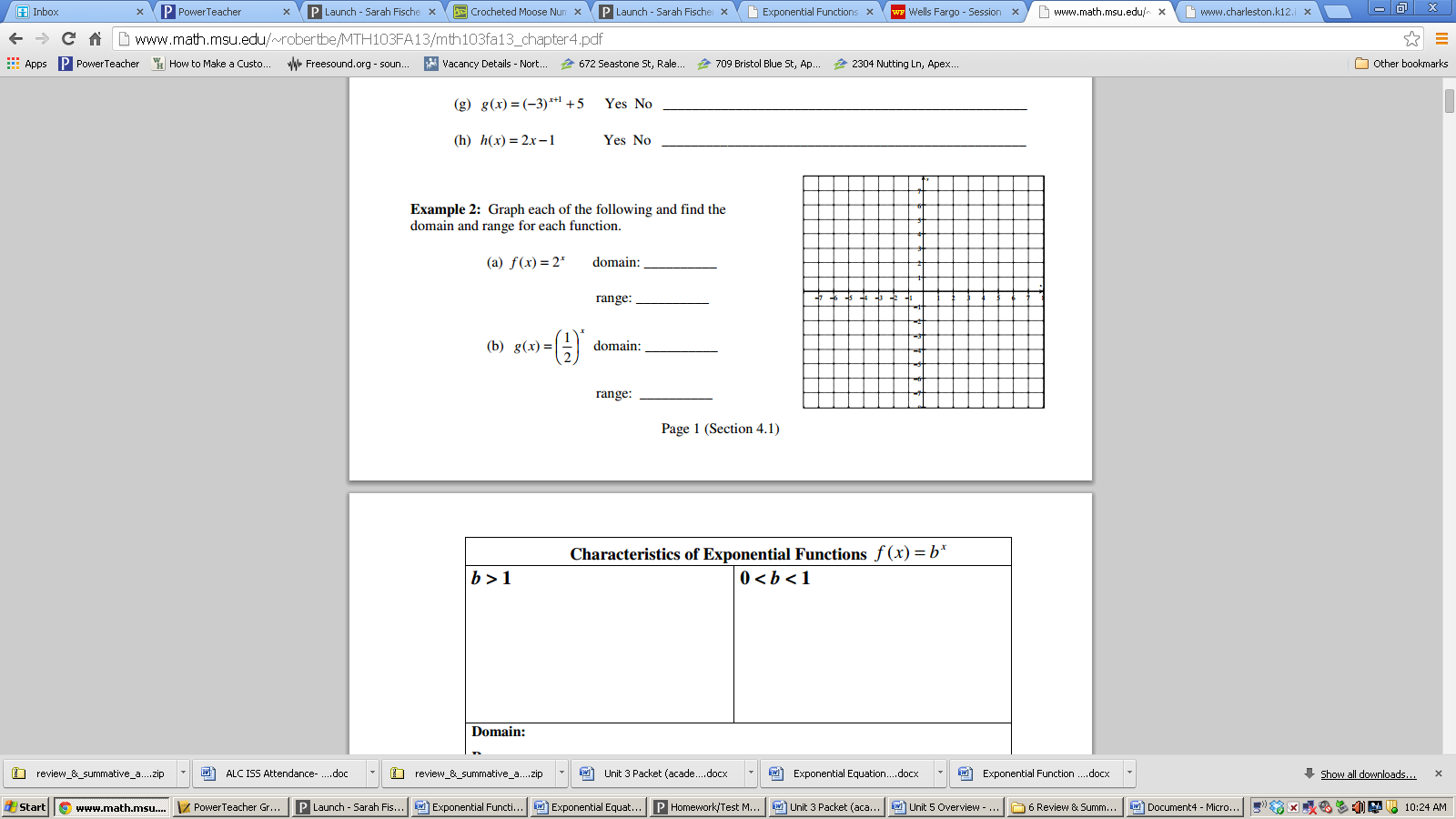          Horizontal Asymptote: an “invisible” line that the graph of a function never crosses. Identify the horizontal asymptote of (a):			Identify the horizontal asymptote of (b):Identify the y-intercept of (a):				Identify the y-intercept of (b):End behavior:						End Behavior:Transforming Exponential Functions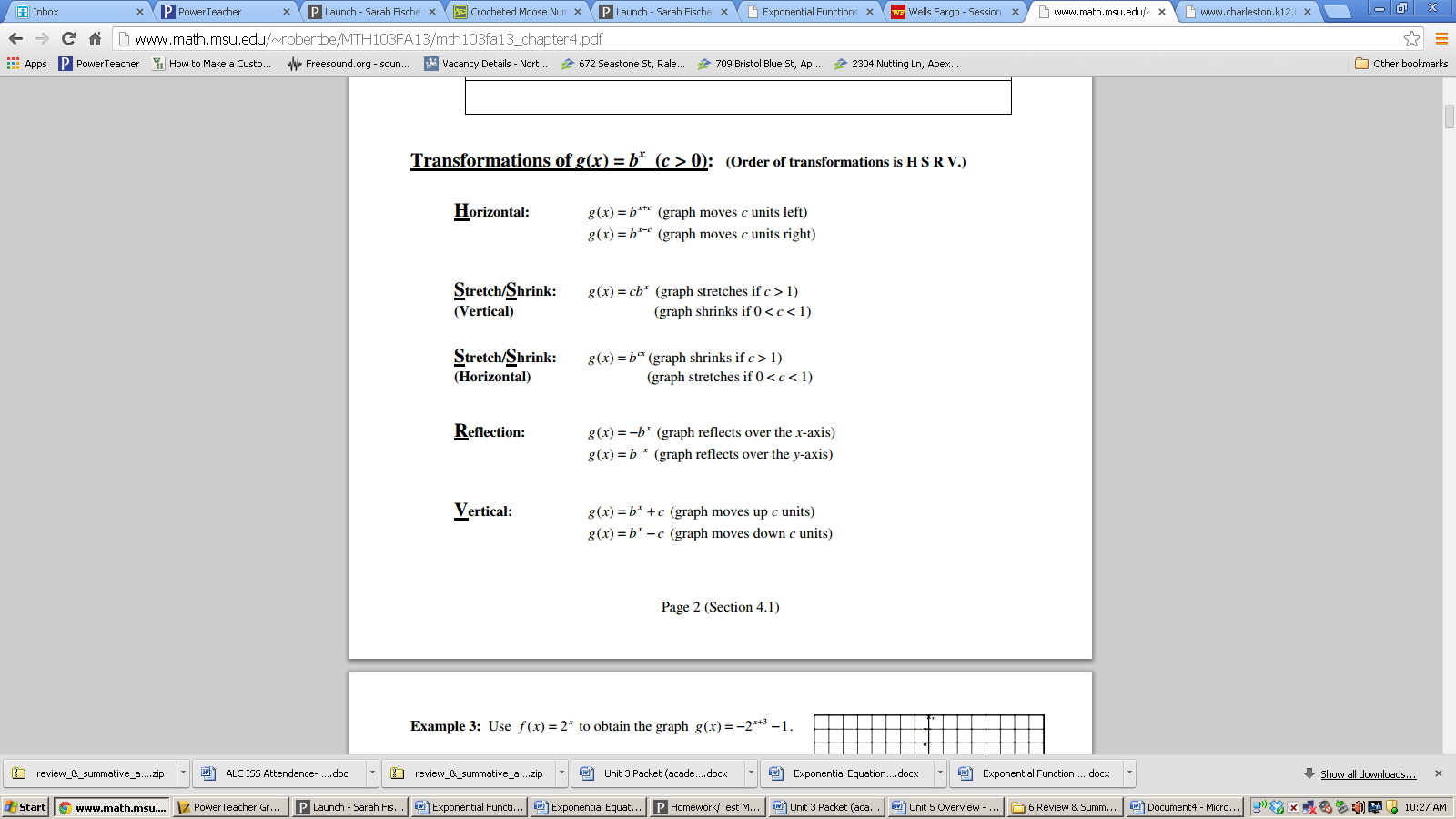 Part 3: Describe the transformation using the function f(x) = 2x as the parent function. Then graph the function. For each, identify the domain, range, y-intercept, the asymptote, and the end behavior as x  and -. horizontal asymptote. 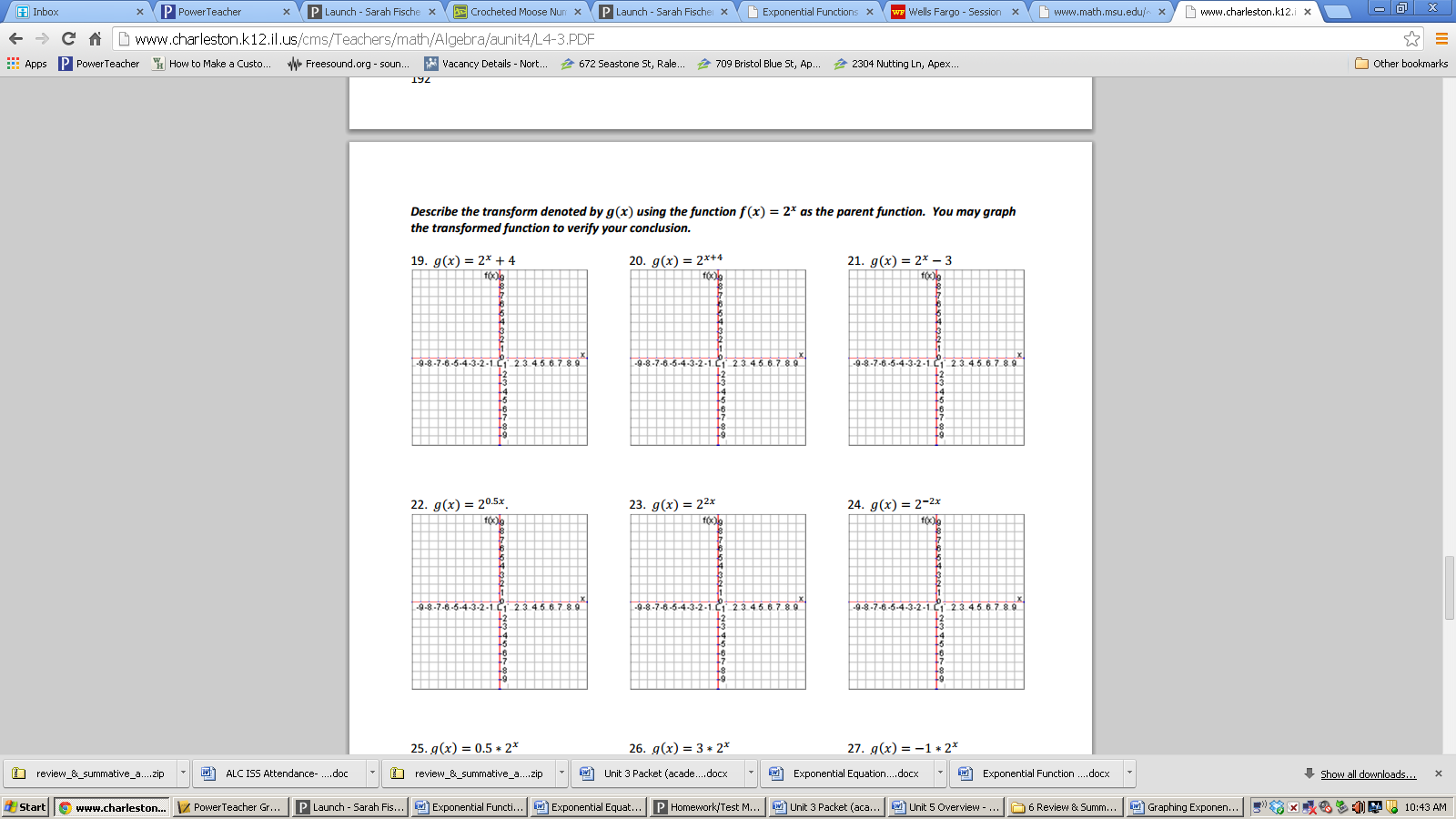      Domain: __________	   	  Domain: ___________	    		 Domain: ___________     Range: ___________	    	  Range: ____________	   		 Range: ____________     Y-Intercept: ________	    	  Y-Intercept: _________	 	            Y-Intercept: _________     Asymptote: _________		   Asymptote: __________			Asymptote: __________     End Behavior: _______		End Behavior: _________			End Behavior: ________		        _______  			__________					_________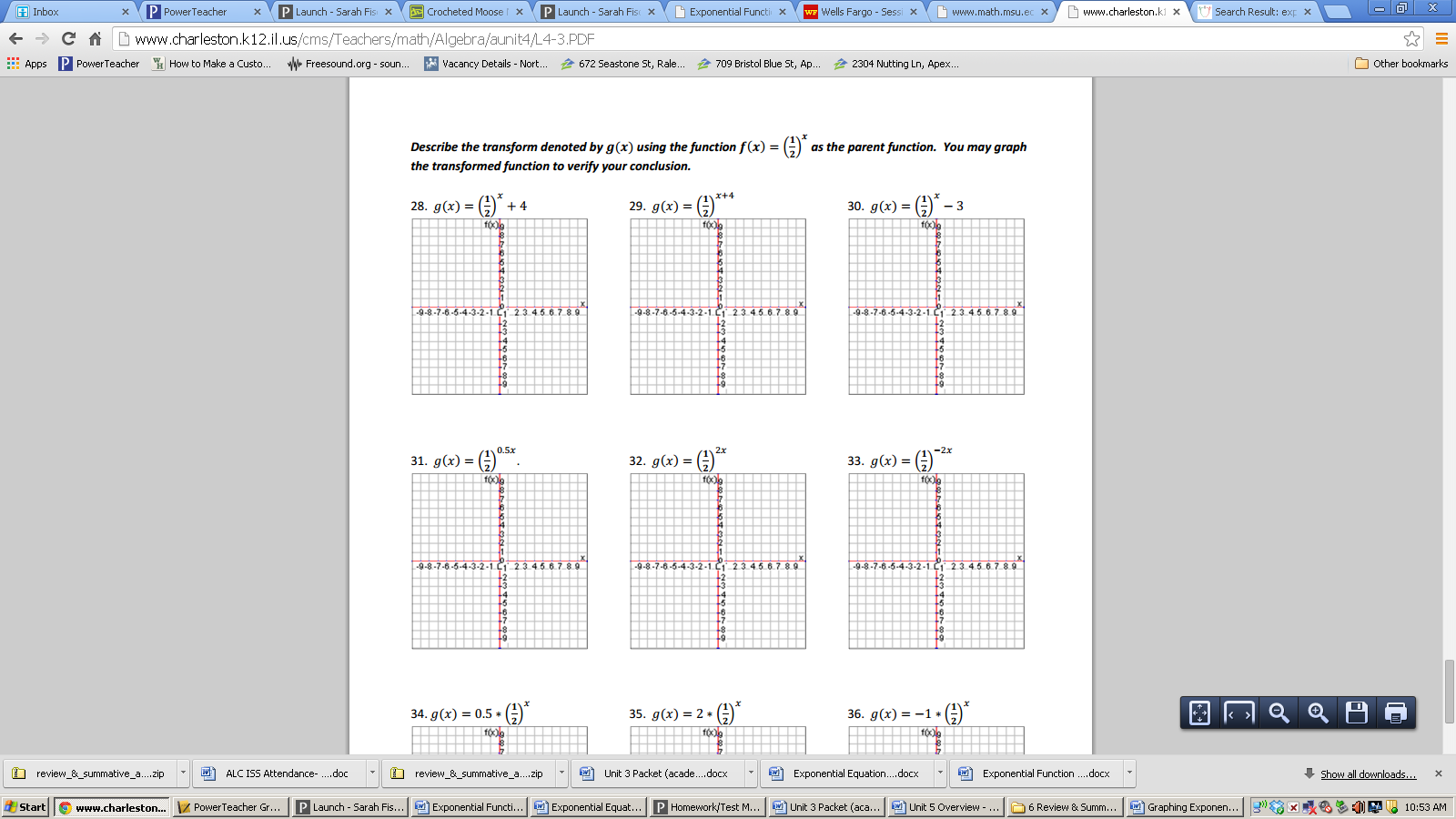      Domain: __________	   	  Domain: ___________	    		 Domain: ___________     Range: ___________	    	  Range: ____________	   		 Range: ____________     Y-Intercept: ________	    	  Y-Intercept: _________	 	            Y-Intercept: _________     Asymptote: _________		   Asymptote: __________			Asymptote: __________     End Behavior: _______		End Behavior: _________			End Behavior: ________		        _______  			__________					_________Review:Part 5: Simplify the following by applying the properties of exponents.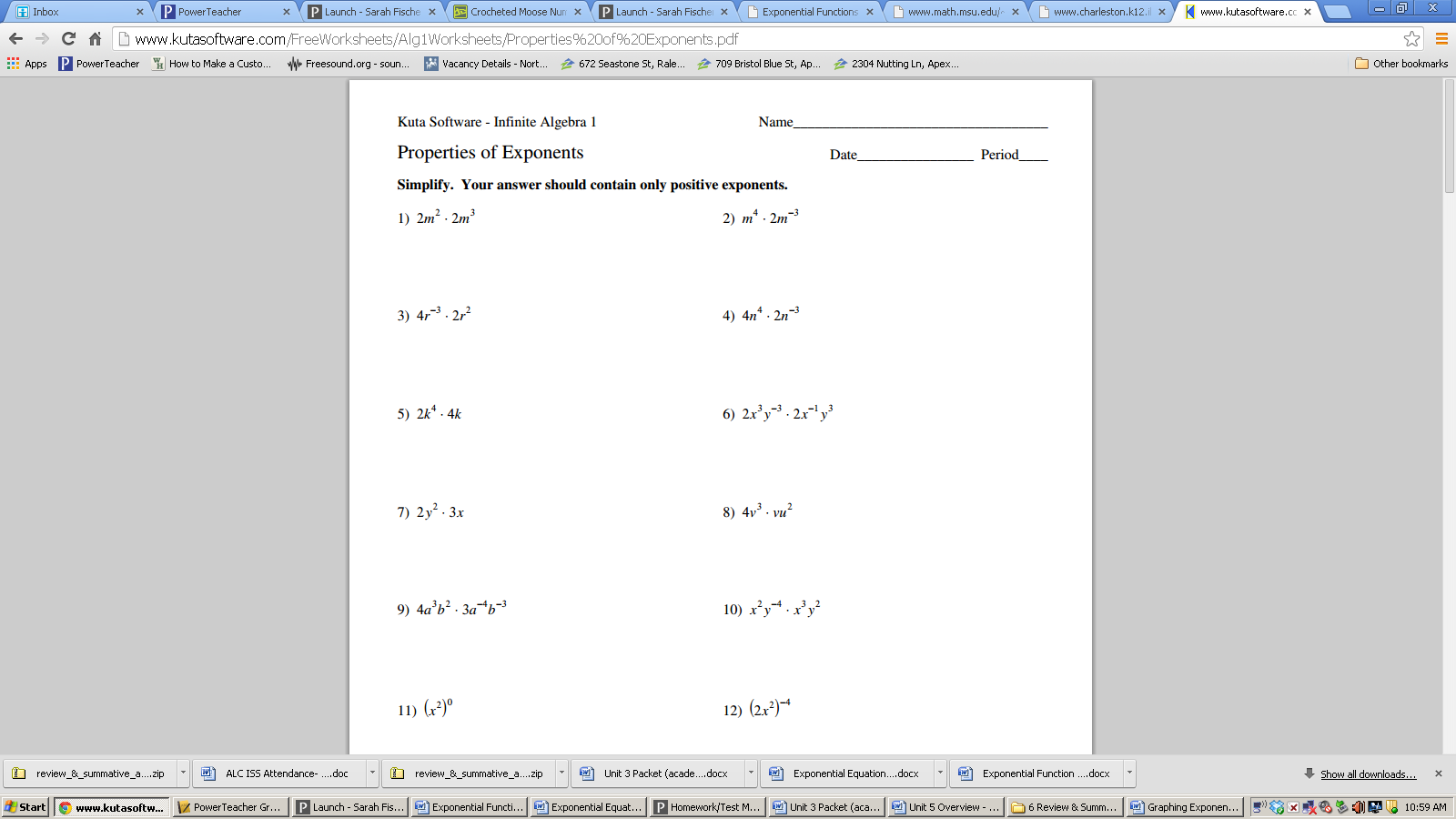 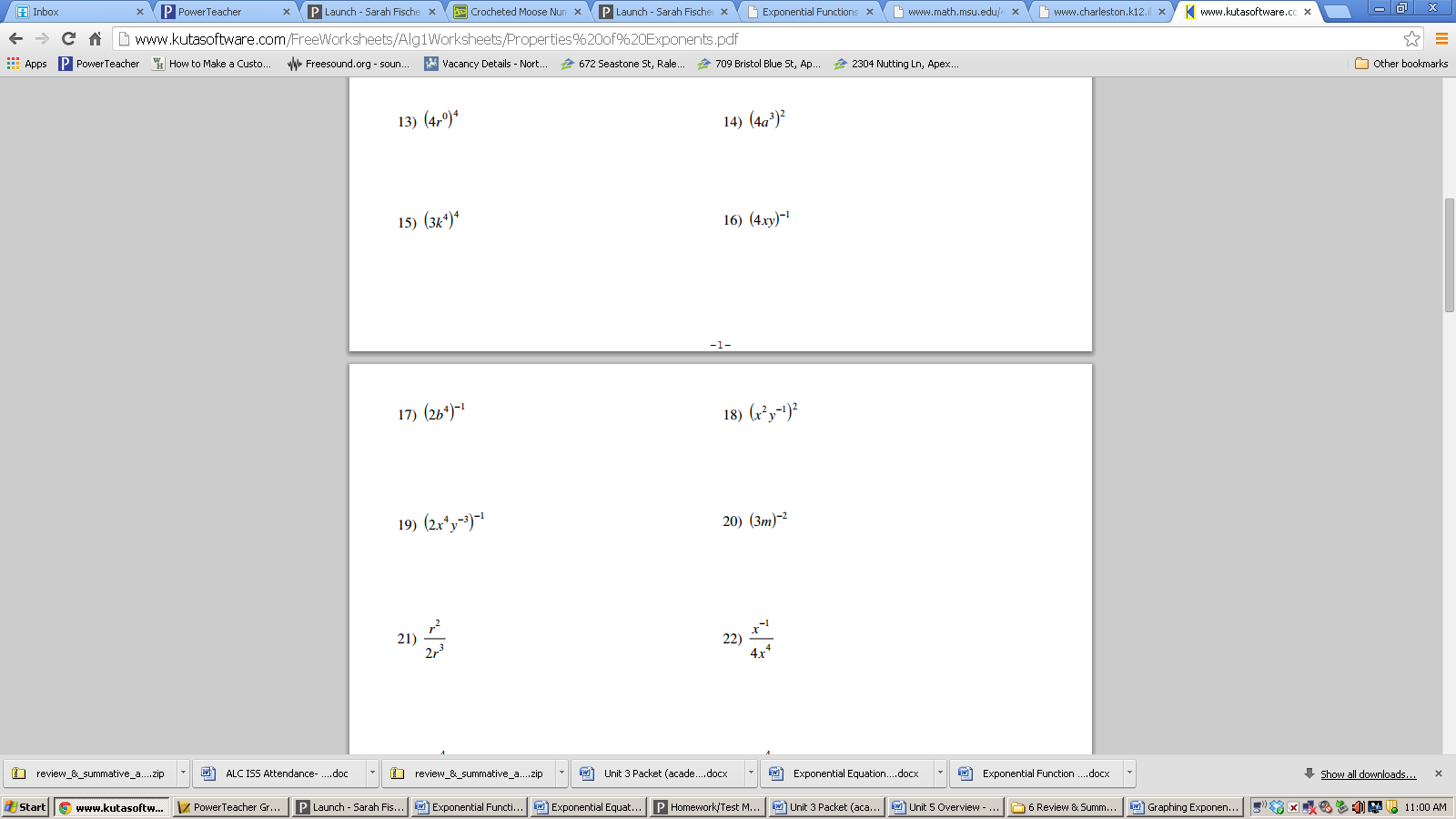 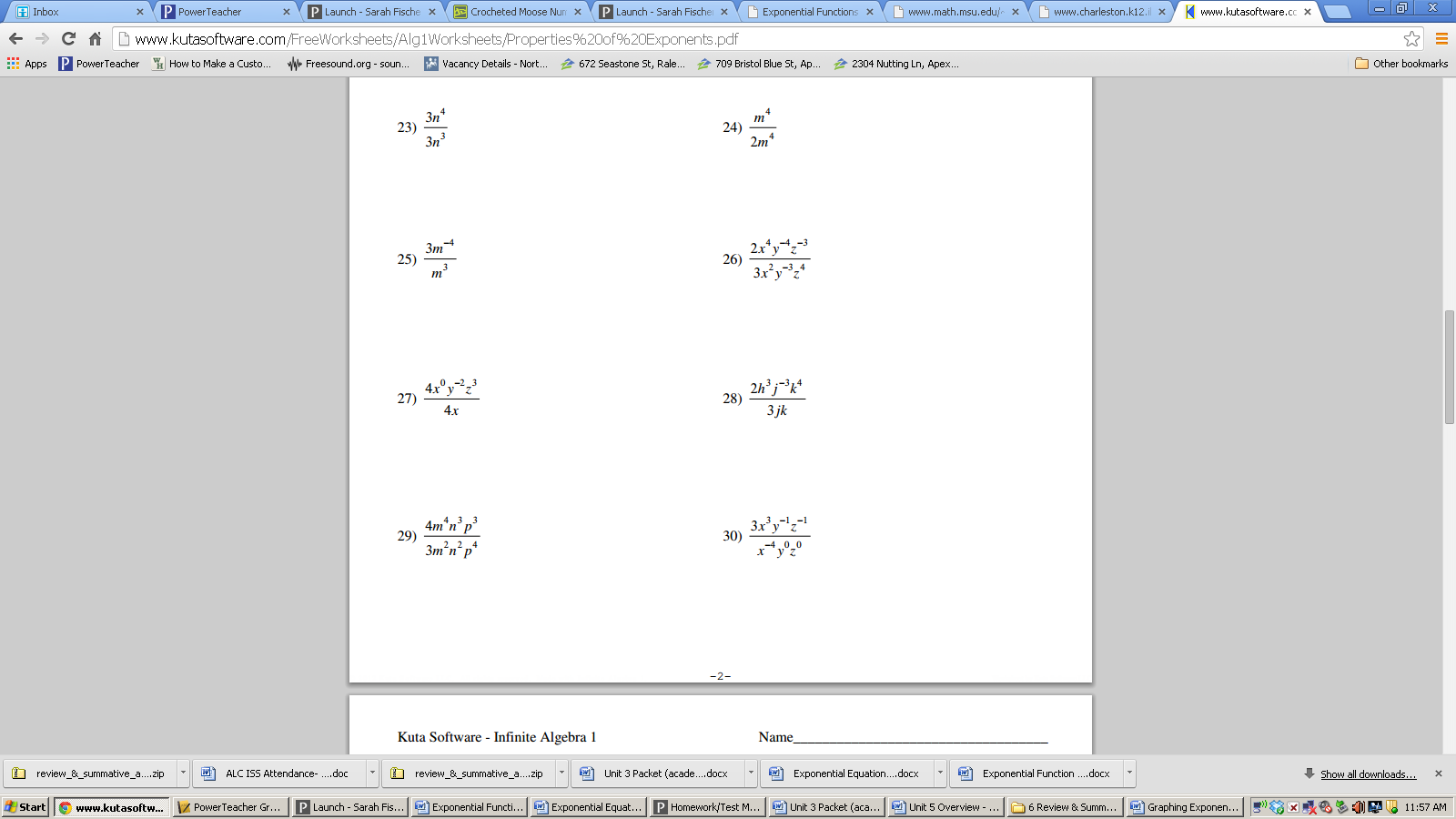 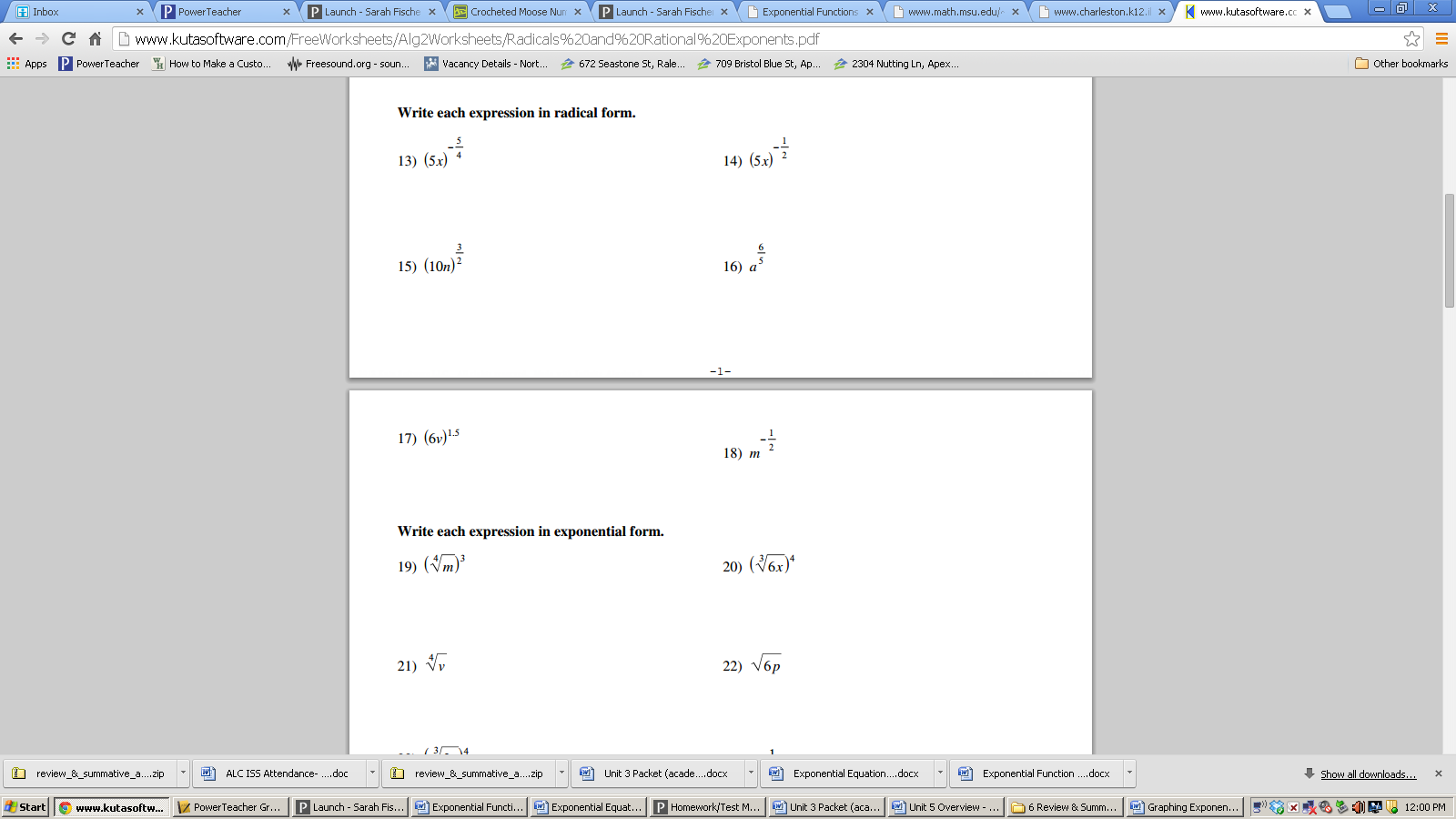 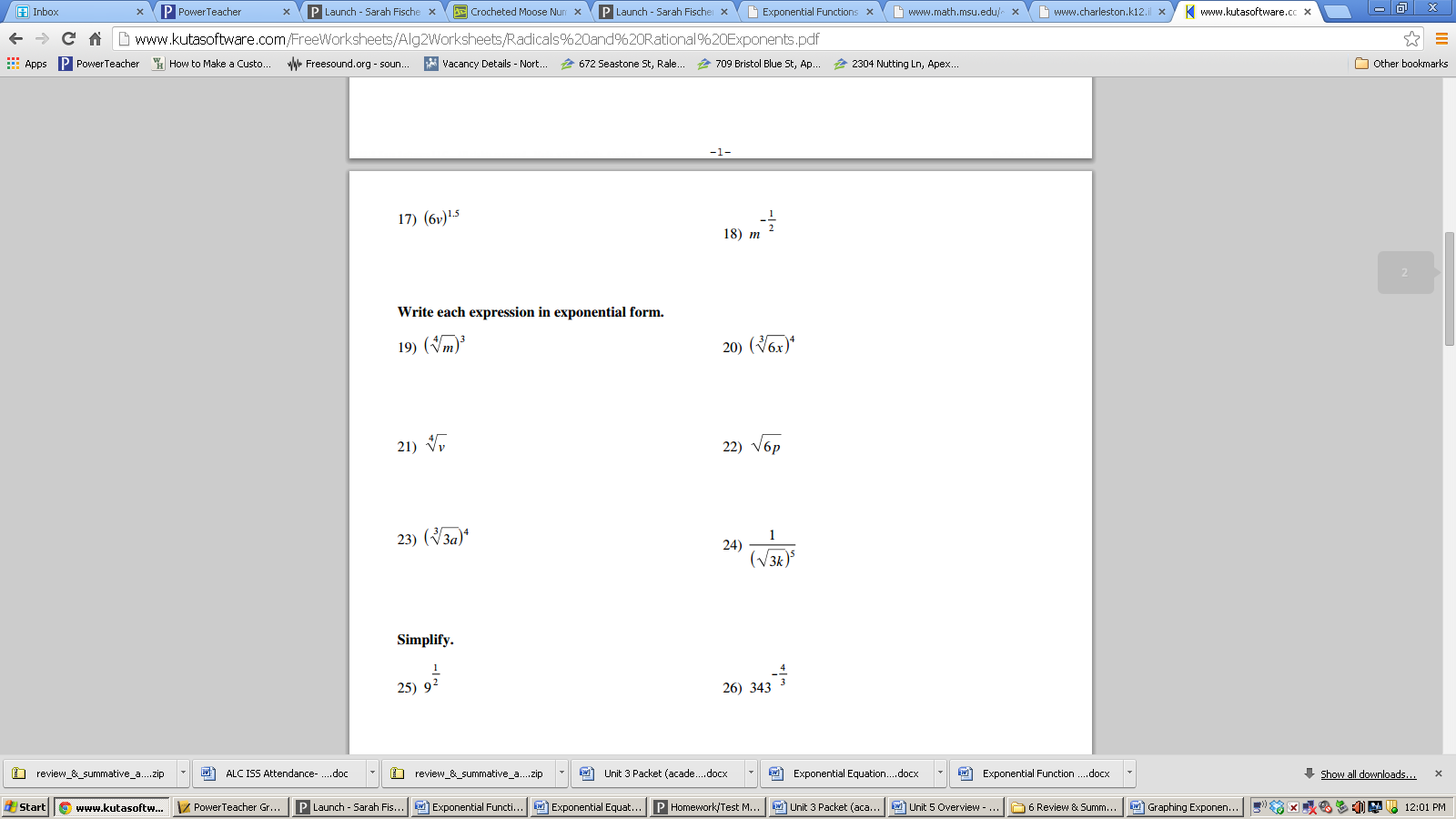 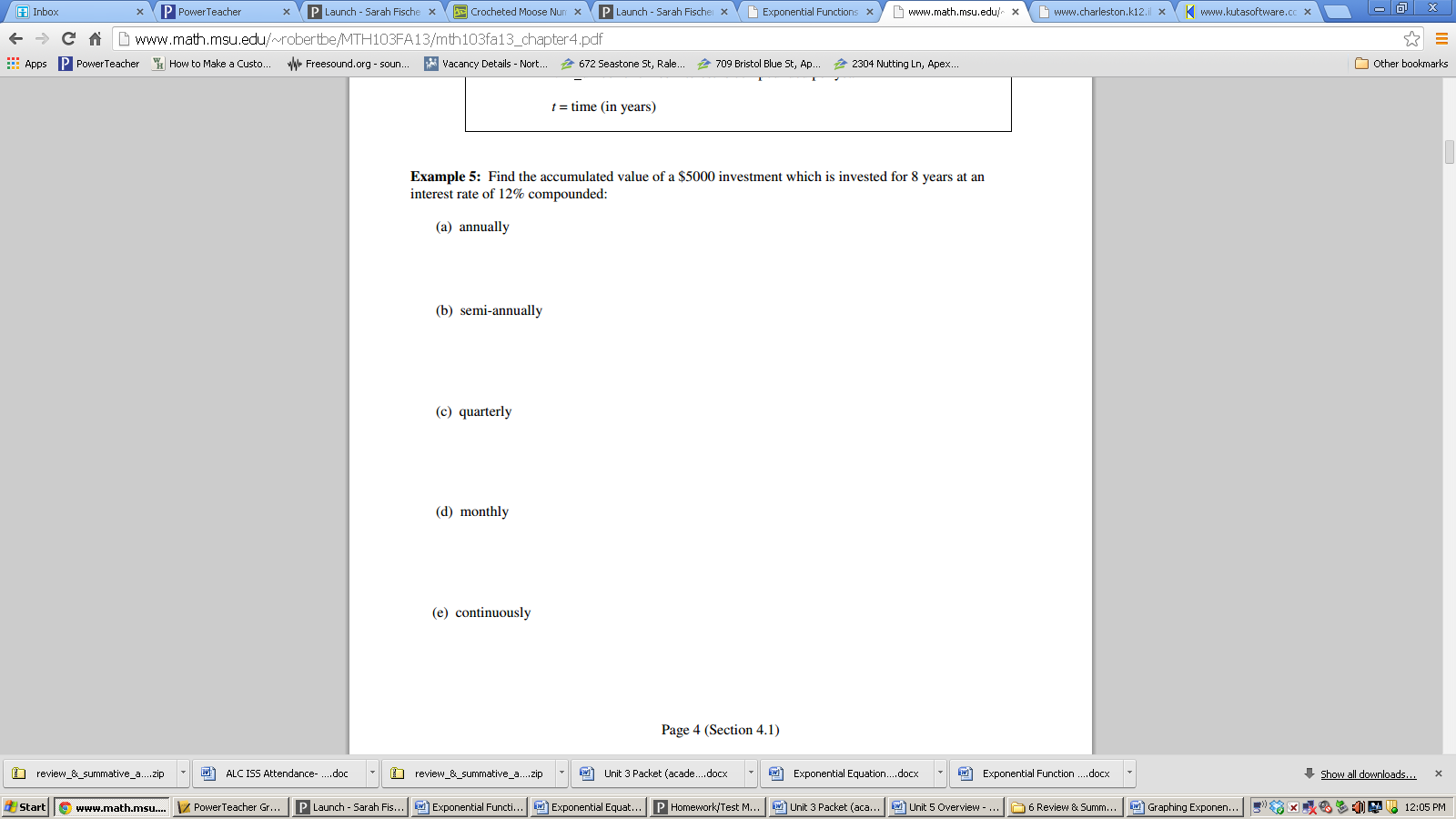 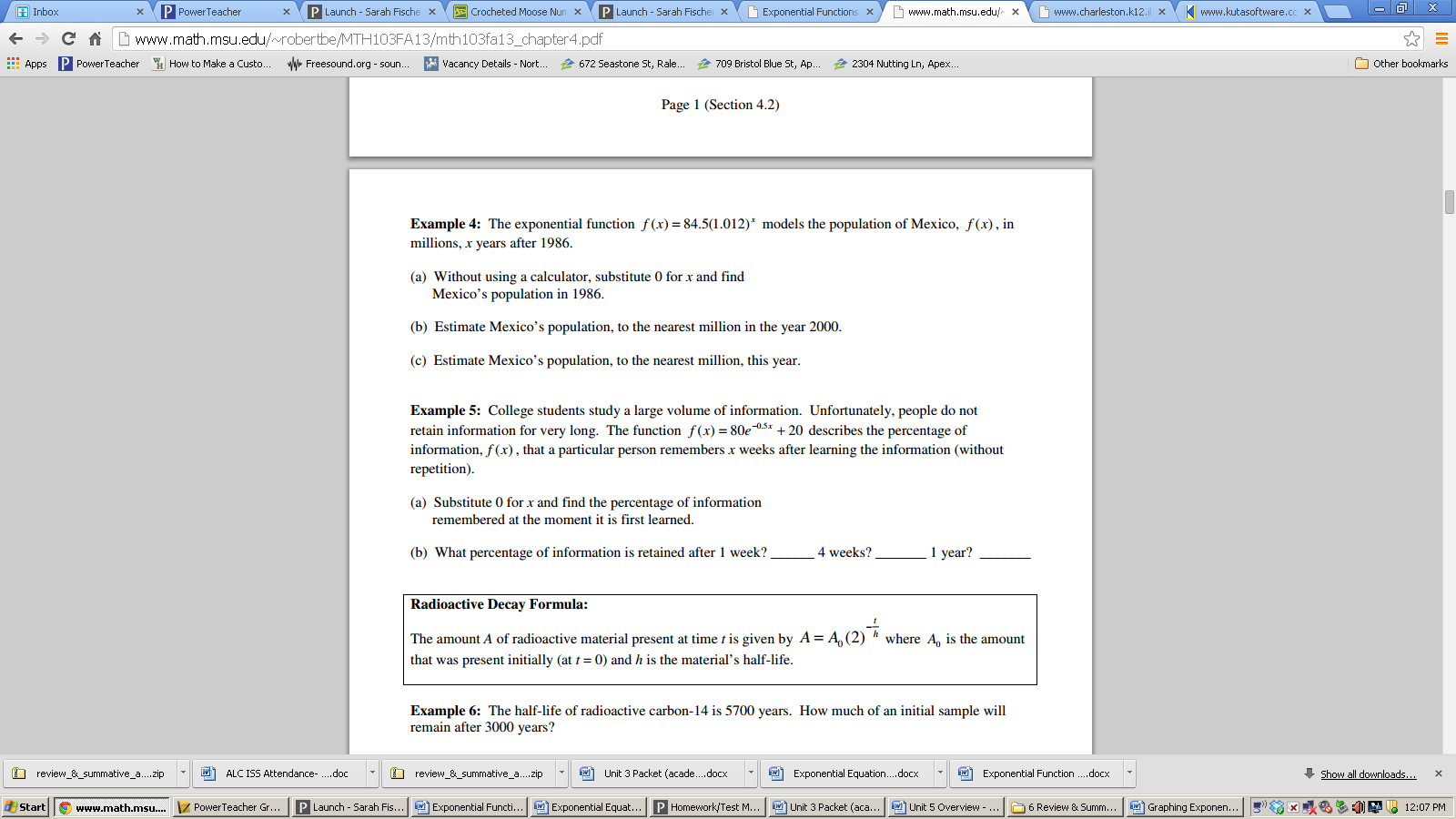 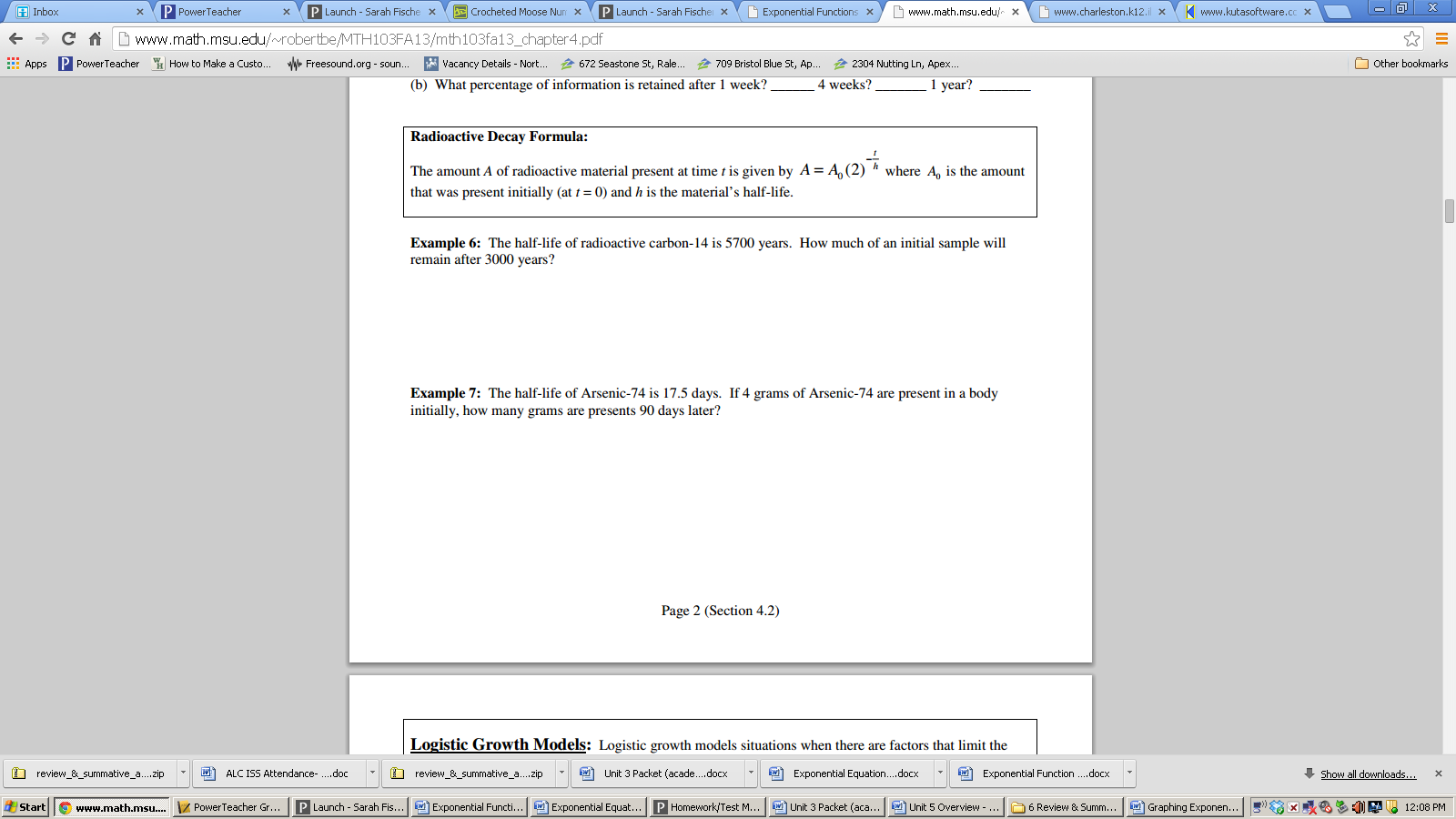 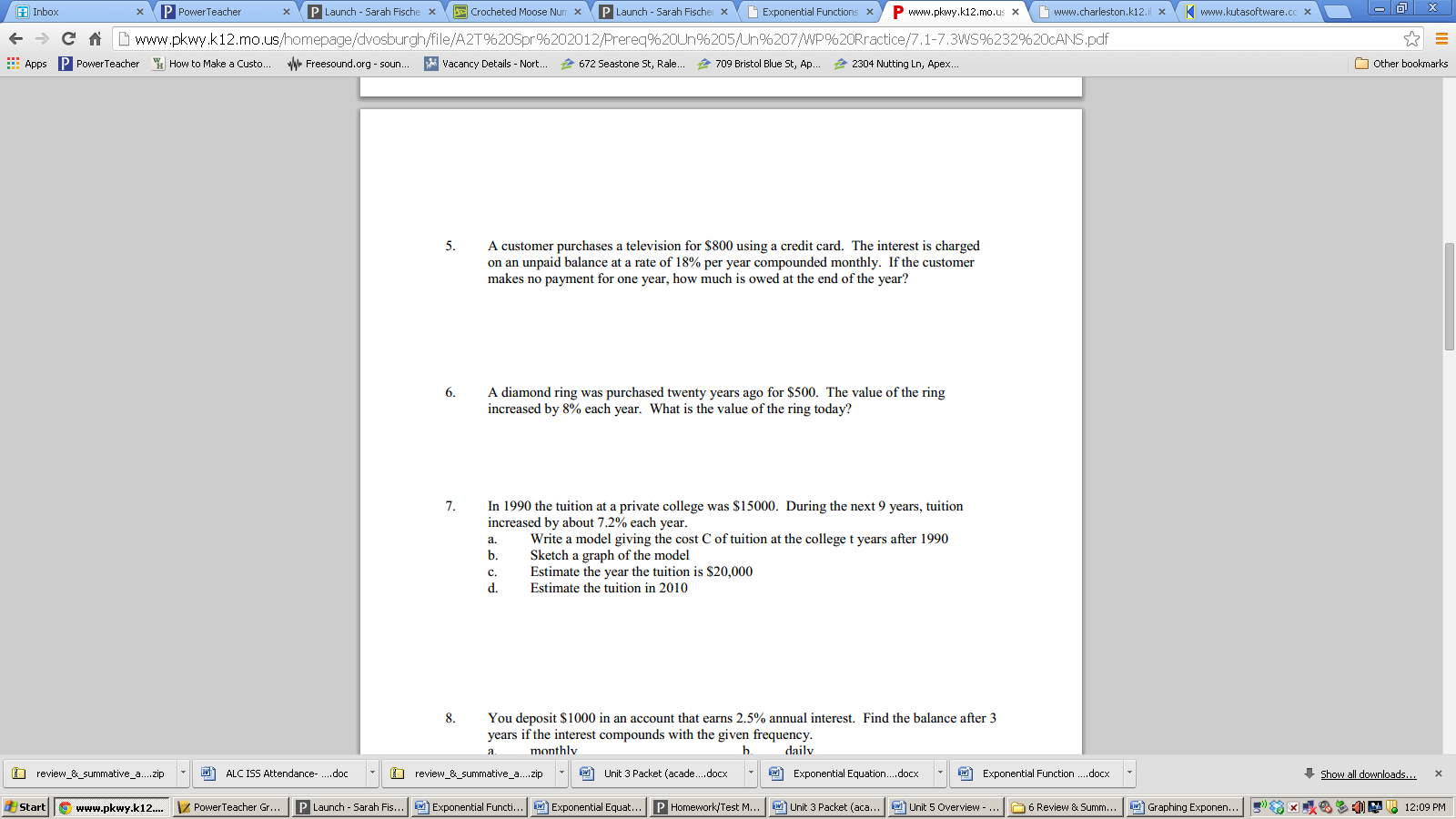 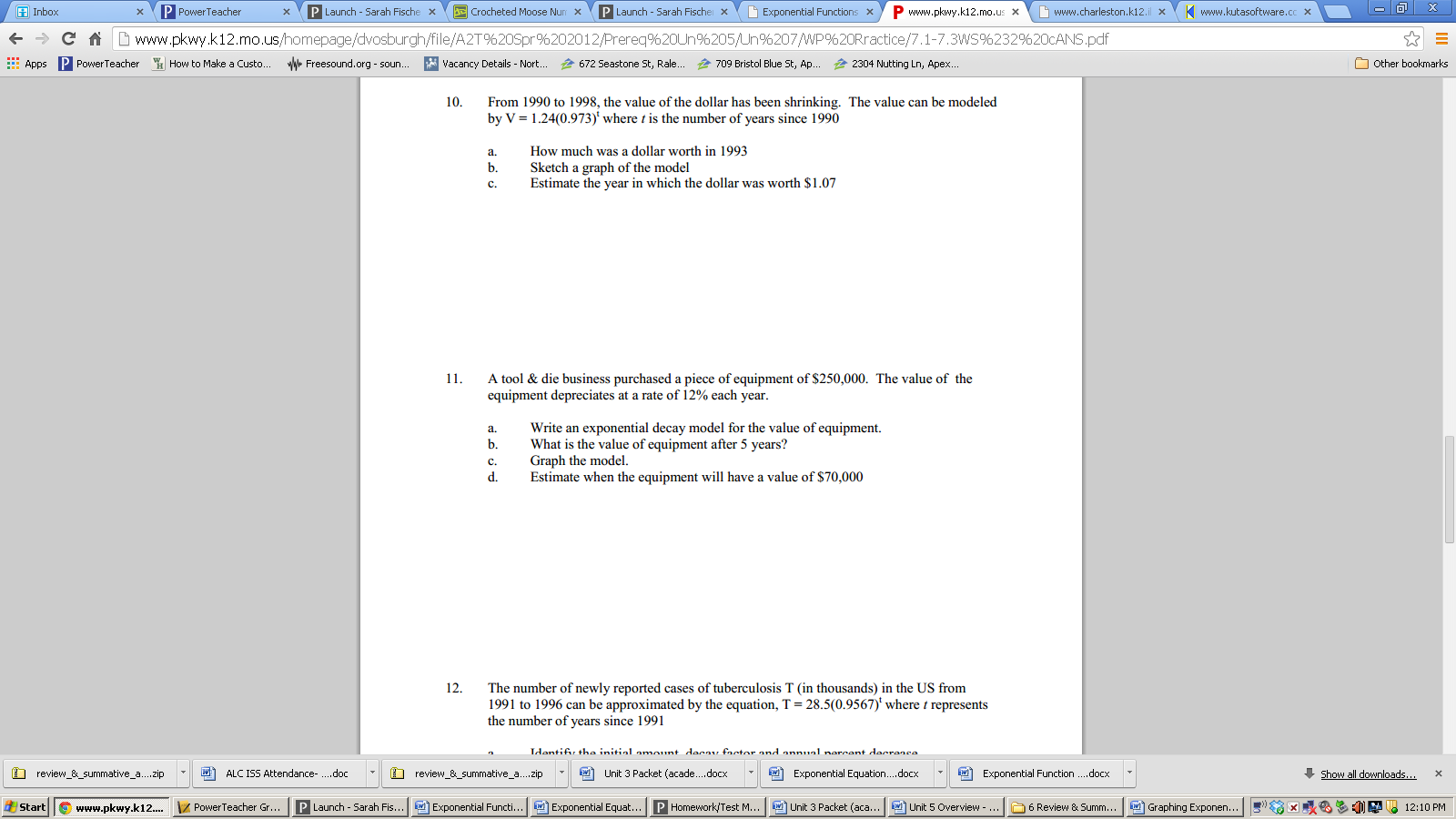 Helpful Hint: Count by 10,000 on your y-axis. Count by 2s on your x-axis.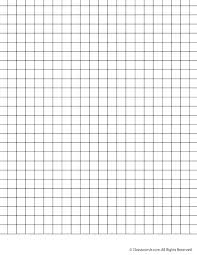 